山东大学本科生招生专业一览表（中文授课） Undergraduate Programs in Chinese Medium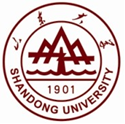 英文授课学院代码学院名称所含专业名称学制学位01哲学与社会发展学院  and Social Development哲学Philosophy四年哲学学士Bachelor of  Philosophy01哲学与社会发展学院  and Social Development宗教学Religious Studies四年哲学学士Bachelor of  Philosophy01哲学与社会发展学院  and Social Development社会学Sociology四年法学学士Bachelor of Laws01哲学与社会发展学院  and Social Development社会工作Social Work四年法学学士Bachelor of Laws01哲学与社会发展学院  and Social Development人类学Anthropology四年法学学士Bachelor of Laws02经济学院经济学Economics四年经济学学士Bachelor of Economics02经济学院国际经济与贸易International Economy and Trade四年经济学学士Bachelor of Economics02经济学院财政学Cameralistics四年经济学学士Bachelor of Economics02经济学院金融学Finance四年经济学学士Bachelor of Economics02经济学院保险学Insurance四年经济学学士Bachelor of Economics02经济学院金融工程Financial Engineering四年经济学学士Bachelor of Economics03政治学与公共管理学院 and Public Administration科学社会主义Scientific Socialism四年法学学士Bachelor of Laws03政治学与公共管理学院 and Public Administration政治学与行政学Politics and  Administration四年法学学士Bachelor of Laws03政治学与公共管理学院 and Public Administration国际政治International Politics四年法学学士Bachelor of Laws03政治学与公共管理学院 and Public Administration行政管理Administration Management四年管理学学士Bachelor of Management03政治学与公共管理学院 and Public Administration公共事业管理Public Administration四年管理学学士Bachelor of Management04法学院法学Law四年法学学士Bachelor of Laws05文学与新闻传播学院 and Journalism汉语言文学Chinese Language and Literature四年文学学士Bachelor of Arts05文学与新闻传播学院 and Journalism新闻学Journalism四年文学学士Bachelor of Arts05文学与新闻传播学院 and Journalism广告学Advertising四年文学学士Bachelor of Arts06艺术学院音乐学Musicology四年文学学士Bachelor of Arts06艺术学院美术学Fine Arts四年文学学士Bachelor of Arts06艺术学院视觉传达设计Visual Communication Design 四年文学学士Bachelor of Arts07外国语学院School of Foreign Languages and Literature英语Egnlish四年文学学士Bachelor of Arts07外国语学院School of Foreign Languages and Literature翻译Translation四年文学学士Bachelor of Arts07外国语学院School of Foreign Languages and Literature俄语Russian四年文学学士Bachelor of Arts07外国语学院School of Foreign Languages and Literature德语German四年文学学士Bachelor of Arts07外国语学院School of Foreign Languages and Literature法语French四年文学学士Bachelor of Arts07外国语学院School of Foreign Languages and Literature西班牙语Spanish四年文学学士Bachelor of Arts07外国语学院School of Foreign Languages and Literature日语Japanese四年文学学士Bachelor of Arts07外国语学院School of Foreign Languages and Literature朝鲜语Korean四年文学学士Bachelor of Arts08历史文化学院 and Culture历史学History of China四年历史学学士BA in History08历史文化学院 and Culture世界史History of the World四年历史学学士BA in History08历史文化学院 and Culture档案学Archive Science四年历史学学士BA in History08历史文化学院 and Culture考古学Archaeology四年历史学学士BA in History08历史文化学院 and Culture文物与博物馆学Cultural Heritage and Museology四年历史学学士BA in History08历史文化学院 and Culture文化产业管理Culture Industry Management四年管理学学士Bachelor of Management09数学学院数学与应用数学Mathematics and Applied Mathematics四年理学学士Bachelor of Science09数学学院信息与计算科学Information and Science Computing四年理学学士Bachelor of Science09数学学院统计学Statistics四年理学学士Bachelor of Science09数学学院信息安全Information Security四年理学学士Bachelor of Science10物理学院物理学Physics四年理学学士Bachelor of Science10物理学院应用物理学Applied Physics四年理学学士Bachelor of Science10物理学院微电子科学与工程Microelectronic Science and Engineering四年理学学士Bachelor of Science11化学与化工学院 and Chemical Engineering化学Chemistry四年理学学士Bachelor of Science11化学与化工学院 and Chemical Engineering应用化学Applied Chemistry四年理学学士Bachelor of Science11化学与化工学院 and Chemical Engineering化学工程与工艺Chemical Engineering and Technology四年工学学士Bachelor of Engineering12信息科学与工程学院 and Engineering电子信息科学与技术Electronic Information Science and Technology四年工学学士Bachelor of Engineering12信息科学与工程学院 and Engineering电子信息工程Electronic Information Engineering四年工学学士Bachelor of Engineering12信息科学与工程学院 and Engineering通信工程Communication Engineering四年工学学士Bachelor of Engineering12信息科学与工程学院 and Engineering集成电路设计与集成系统Integrated Circuit Design and Integrated System四年工学学士Bachelor of Engineering12信息科学与工程学院 and Engineering物联网工程Internet of Things Engineering四年工学学士Bachelor of Engineering12信息科学与工程学院 and Engineering光电信息科学与工程Photoelectron Information and Science四年工学学士Bachelor of Engineering12信息科学与工程学院 and Engineering电子科学与技术Electronics Science and Technology 四年工学学士Bachelor of Engineering13计算机科学与技术学院 Science and Technology计算机科学与技术Computer Science and Technology四年工学学士Bachelor of Engineering13计算机科学与技术学院 Science and Technology电子商务Electronic Business四年管理学学士Bachelor of Management14生命科学学院生物科学Science of Biology四年理学学士或工学学士Bachelor of Science or  Bachelor of Engineering14生命科学学院生物技术Biotechnology四年理学学士或工学学士Bachelor of Science or  Bachelor of Engineering14生命科学学院生态学Ecology四年理学学士或工学学士Bachelor of Science or  Bachelor of Engineering14生命科学学院生物工程Biology Engineering四年理学学士或工学学士Bachelor of Science or  Bachelor of Engineering15材料科学与工程学院 and Engineering金属材料工程Metallic Materials Engineering四年工学学士Bachelor of Engineering15材料科学与工程学院 and Engineering无机非金属材料工程Inorganic Non-metallic Materials Engineering四年工学学士Bachelor of Engineering15材料科学与工程学院 and Engineering高分子材料与工程Macromolecule Materials and Engineering四年工学学士Bachelor of Engineering15材料科学与工程学院 and Engineering材料成型及控制工程Materials Forming and Controlling Engineering四年工学学士Bachelor of Engineering15材料科学与工程学院 and Engineering材料物理Materials Physics四年工学学士Bachelor of Engineering15材料科学与工程学院 and Engineering材料化学Materials Chemistry四年工学学士Bachelor of Engineering15材料科学与工程学院 and Engineering包装工程Packaging Engineering四年工学学士Bachelor of Engineering16机械工程学院机械设计制造及其自动化Mechanical Manufacturing and Automation四年工学学士Bachelor of Engineering16机械工程学院过程装备与控制工程Process Equipment and Control Engineering四年工学学士Bachelor of Engineering16机械工程学院车辆工程Vehicle Engineering四年工学学士Bachelor of Engineering16机械工程学院工业设计Industrial Design四年工学学士Bachelor of Engineering16机械工程学院产品设计Product Design 四年工学学士Bachelor of Engineering17控制科学与工程学院 Science and Engineering自动化Automation四年工学学士Bachelor of Engineering17控制科学与工程学院 Science and Engineering测控技术与仪器Measurement and Control Technology and Instrument四年工学学士Bachelor of Engineering17控制科学与工程学院 Science and Engineering物流工程Logistics Engineering四年工学学士Bachelor of Engineering17控制科学与工程学院 Science and Engineering生物医学工程Biomedical Engineering四年工学学士Bachelor of Engineering18能源与动力工程学院 and Power Engineering能源与动力工程Energy and Power Engineering四年工学学士Bachelor of Engineering18能源与动力工程学院 and Power Engineering能源与环境系统工程Energy and Environmental Systems Engineering四年工学学士Bachelor of Engineering18能源与动力工程学院 and Power Engineering交通运输Traffic and Transportation四年工学学士Bachelor of Engineering19电气工程学院电气工程及其自动化Electrical Engineering and Automation四年工学学士Bachelor of Engineering20土建与水利学院建筑学Architecture五年工学学士Bachelor of Engineering20土建与水利学院土木工程Civil Engineering四年工学学士Bachelor of Engineering20土建与水利学院城市地下空间工程City Underground Space Engineering四年工学学士Bachelor of Engineering20土建与水利学院水利水电工程Water Conservancy and Hydropower Engineering四年工学学士Bachelor of Engineering20土建与水利学院工程力学Engineering Mechanics四年工学学士Bachelor of Engineering21环境科学与工程学院School of Environmental Science and Engineering环境工程Environmental Engineering四年工学学士Bachelor of Engineering21环境科学与工程学院School of Environmental Science and Engineering环境科学Environmental Science四年工学学士Bachelor of Engineering21环境科学与工程学院School of Environmental Science and Engineering资源循环科学与工程Resource Recycling science and Engineering四年工学学士Bachelor of Engineering22公共卫生学院预防医学Preventive Medicine五年医学学士Bachelor of Medicine23医学院临床医学Clinical Medicine五年医学学士Bachelor of Medicine24口腔医学院口腔医学Stomatology五年口腔医学学士Bachelor of Dental Medicine25护理学院护理学Nursing四年理学学士Bachelor of Science26药学院 Sciences药学Pharmacy四年理学学士Bachelor of Science26药学院 Sciences制药工程Pharmaceutical Engineering四年工学学士Bachelor of Engineering26药学院 Sciences临床药学Clinical Pharmacy四年工学学士Bachelor of Engineering27管理学院工商管理Business Administration四年管理学学士Bachelor of Management27管理学院市场营销Marketing四年管理学学士Bachelor of Management27管理学院会计学Accounting四年管理学学士Bachelor of Management27管理学院人力资源管理Human Resources Management四年管理学学士Bachelor of Management27管理学院物流管理Logistics Management四年管理学学士Bachelor of Management27管理学院国际商务International Business四年管理学学士Bachelor of Management27管理学院电子商务Electronic Commerce and Business四年管理学学士Bachelor of Management27管理学院管理科学Management Science四年管理学学士Bachelor of Management27管理学院信息管理与信息系统Information Management and Information System四年管理学学士Bachelor of Management27管理学院工业工程Industrial Engineering四年管理学学士Bachelor of Management27管理学院工程管理Engineering Management四年管理学学士Bachelor of Management27管理学院旅游管理Tourism Management四年管理学学士Bachelor of Management27管理学院图书馆学Library Science四年管理学学士Bachelor of Management28体育学院社会体育指导与管理Social Sports Guidance and Management四年教育学学士Bachelor of Education29国际教育学院 Education汉语国际教育Teaching Chinese to Foreigners as a Second Language四年文学学士Bachelor of Arts30软件学院软件工程Software Engineering四年工学学士Bachelor of Engineering30软件学院数字媒体技术Digital Media Technology 四年工学学士Bachelor of Engineering授课语言招生类别学院专业英语本科生经济学院经济学英语本科生医学院临床医学（MBBS）英语本科生管理学院旅游管理英语本科生口腔医学院口腔医学